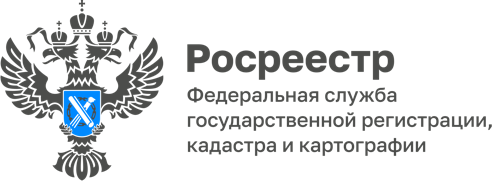 21.09.2022Обучение сотрудников МФЦ21 сентября 2022 года начальником отдела государственной регистрации недвижимости Управления Росреестра по Республике Адыгея Максимом Терентьевым, в рамках видеоконференции, проведено очередное обучение специалистов  многофункциональных центров Республики Адыгея.Региональное Управление Рореестра уже долгое время поддерживает практику проведения мероприятий, которые направлены на эффективное взаимодействие Управления и МФЦ в вопросах повышения качества и доступности предоставления государственных услуг по регистрации недвижимости.В ходе обучающего семинара обсуждались изменения в действующем законодательстве, которые необходимо учитывать при приеме документов, также рассмотрены аспекты порядка приема документов на государственную регистрацию прав. В очередной раз предметом обсуждения стал переход на безбумажный документооборот между МФЦ и Росреестром при осуществлении  функций по государственной регистрации прав.«Представители Управления всегда готовы поделиться своим опытом и знаниями. Подобные мероприятия помогают нам уменьшить количество ошибок, допускаемых при приеме документов, и сделать процесс получения услуг Росреестра более комфортным для граждан», - сказал Максим Терентьев.Мероприятие прошло в форме открытого диалога, где каждый участник мероприятия имел возможность задать интересующий его вопрос и обсудить важную тему.«На сегодняшний день государственные услуги Росреестра, одни из самых популярных и востребованных в МФЦ. Поэтому организация обучающих мероприятий – непременное условие для развития и повышения квалификации наших специалистов», - отметила заместитель директора ГБУ РА «МФЦ» Анна Мякота.Материал подготовлен Управлением Росреестра по Республике Адыгея------------------------------------Контакты для СМИ: (8772)56-02-4801_upr@rosreestr.ruwww.rosreestr.gov.ru385000, Майкоп, ул. Краснооктябрьская, д. 44